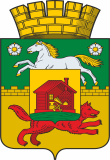 НОВОКУЗНЕЦКИЙ ГОРОДСКОЙ СОВЕТ НАРОДНЫХ ДЕПУТАТОВ РЕШЕНИЕО выражении согласия населения Новокузнецкого городского округа на отнесение территории Новокузнецкого городского округа к Новокузнецкой агломерацииПринятоНовокузнецким городскимСоветом народных депутатов«__» апреля 2022 годаВ соответствии со статьёй 5 Закона Кемеровской области – Кузбасса от 24.03.2022 №28-ОЗ «О создании и развитии агломераций в Кемеровской области – Кузбассе», рассмотрев вопрос о формировании Новокузнецкой агломерации, руководствуясь статьями 28, 32 и 33 Устава Новокузнецкого городского округа, Новокузнецкий городской Совет народных депутатовРЕШИЛ:1. Выразить согласие населения Новокузнецкого городского округа на отнесение территории Новокузнецкого городского округа к Новокузнецкой агломерации.2. Настоящее решение вступает в силу со дня его подписания, подлежит размещению на официальном сайте Новокузнецкого городского Совета народных депутатов в информационно-телекоммуникационной сети «Интернет».3. Контроль за исполнением решения возложить на председателя Новокузнецкого городского Совета народных депутатов.Председатель Новокузнецкого городского Совета народных депутатов                                                            А.К. Шелковниковаг. Новокузнецк«__» апреля 2022 года№ 